С 11 по 13 мая 2020 года в МБДОУ Детского сада 28 прошел конкурс рисунков
«Детский телефон доверия ».

Конкурс ориентирован на реализацию творческого потенциала дошкольников, а также на информирование о деятельности службы Детского телефона доверия с единым общероссийским номером 88002000122.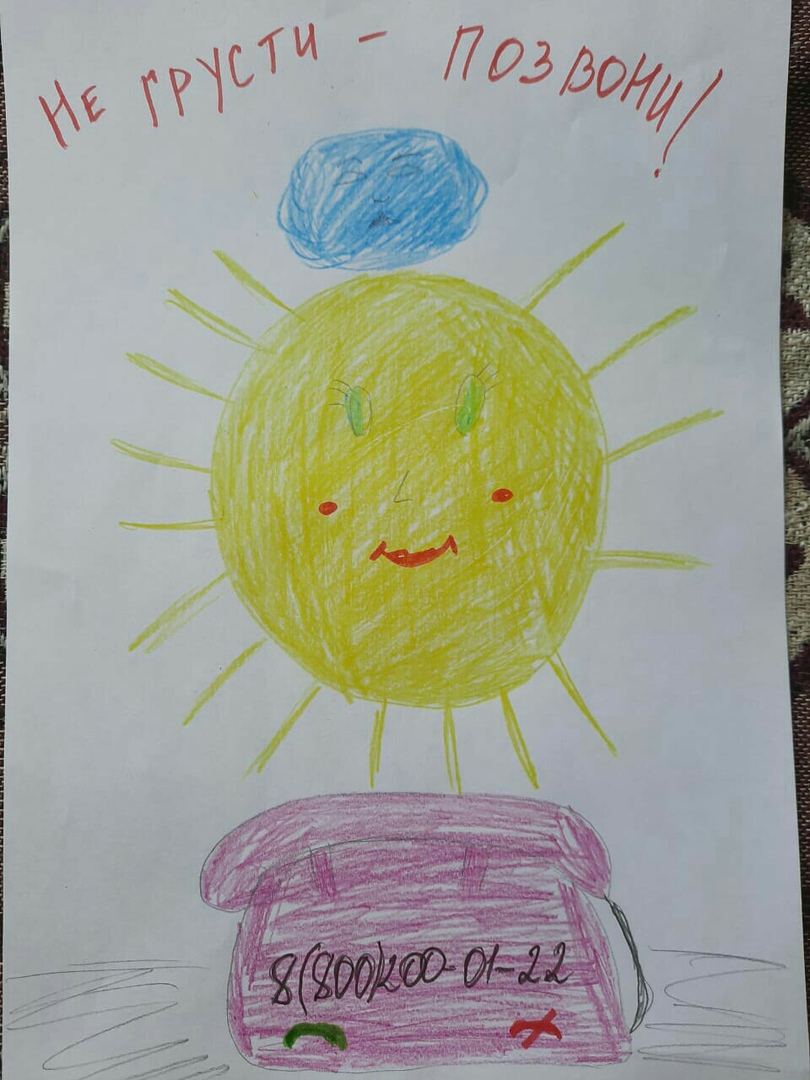 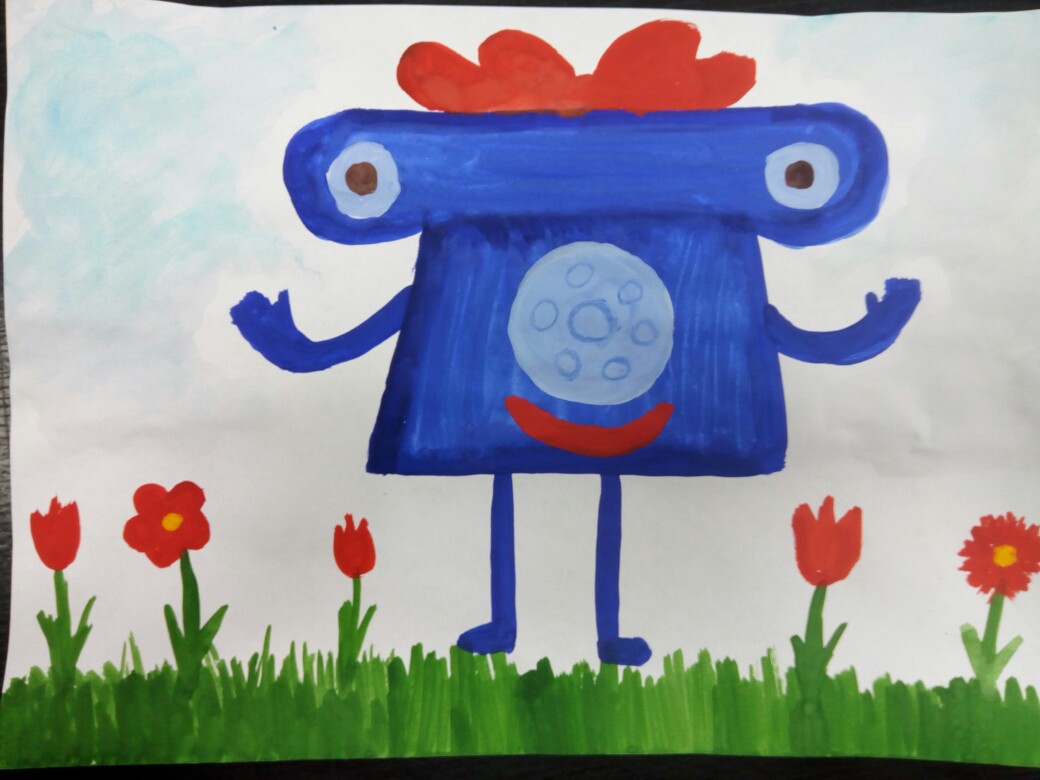 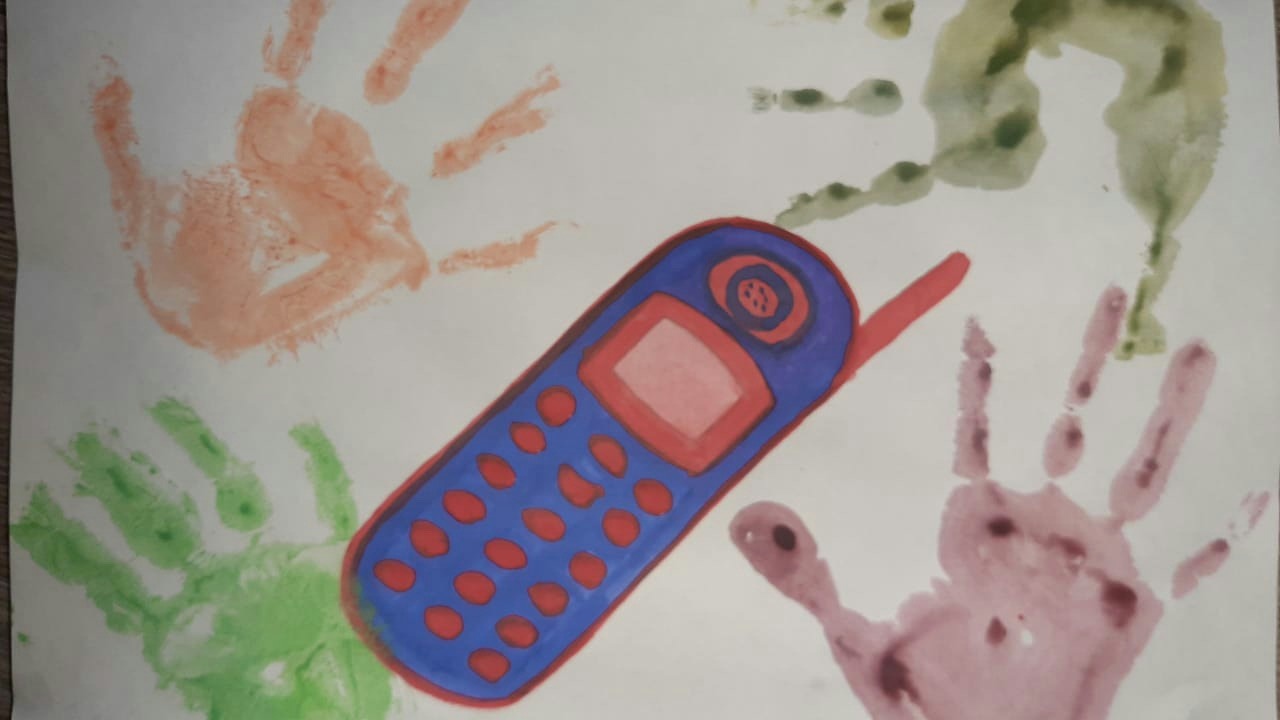 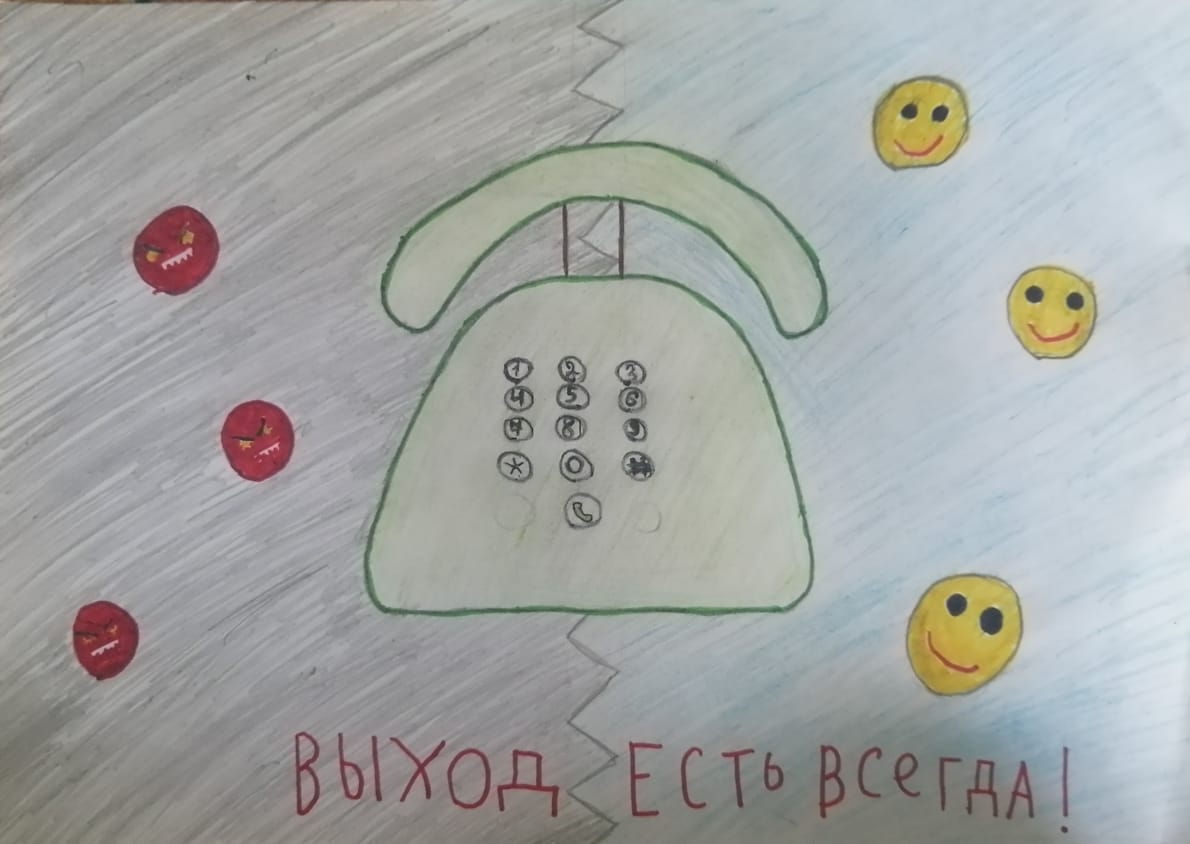 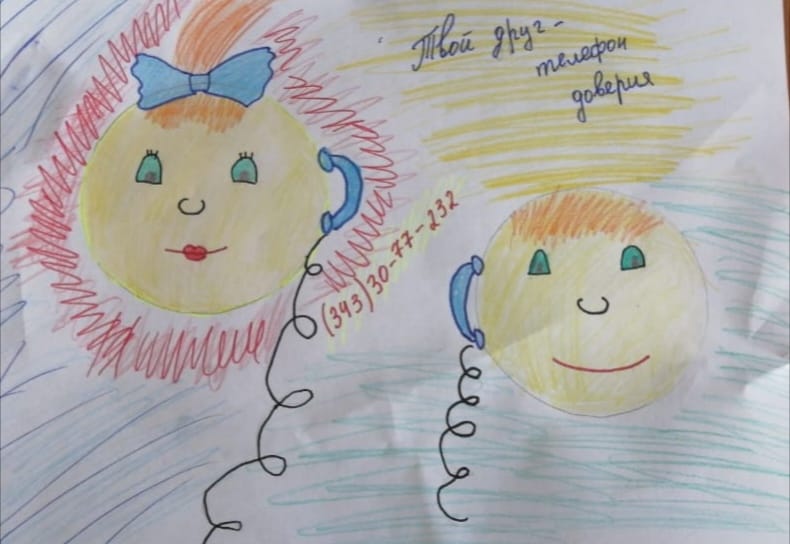 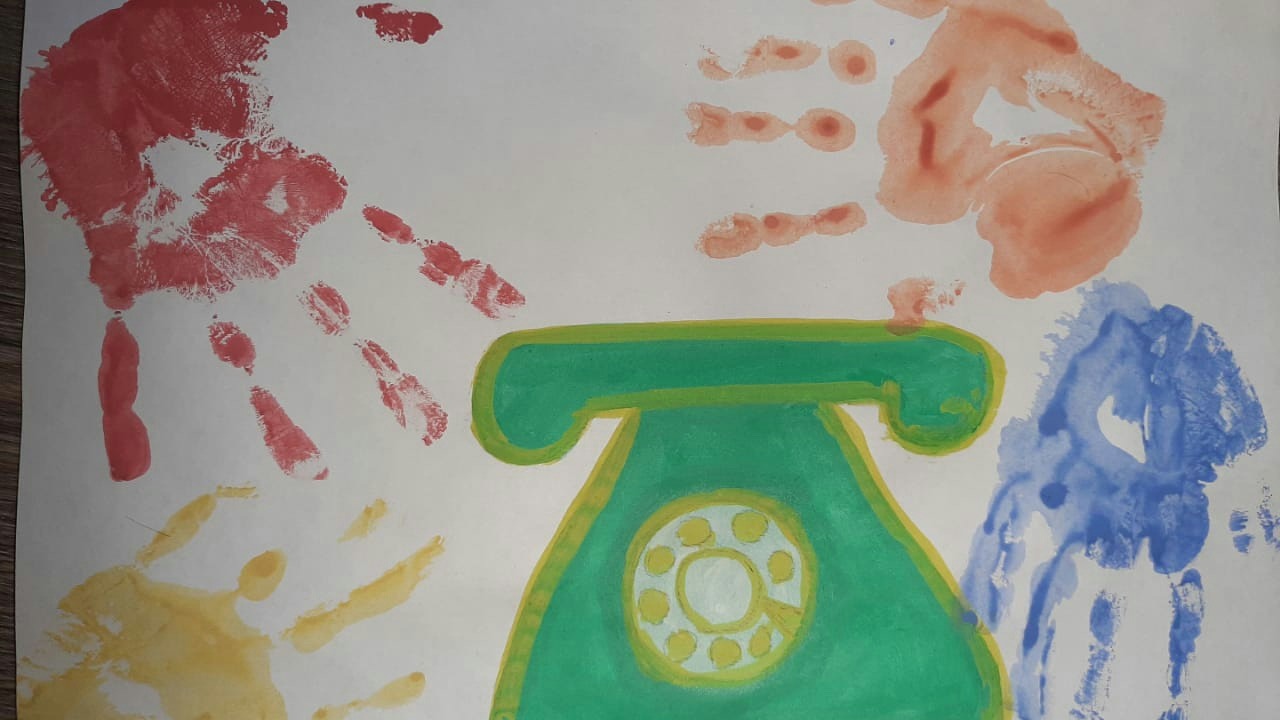 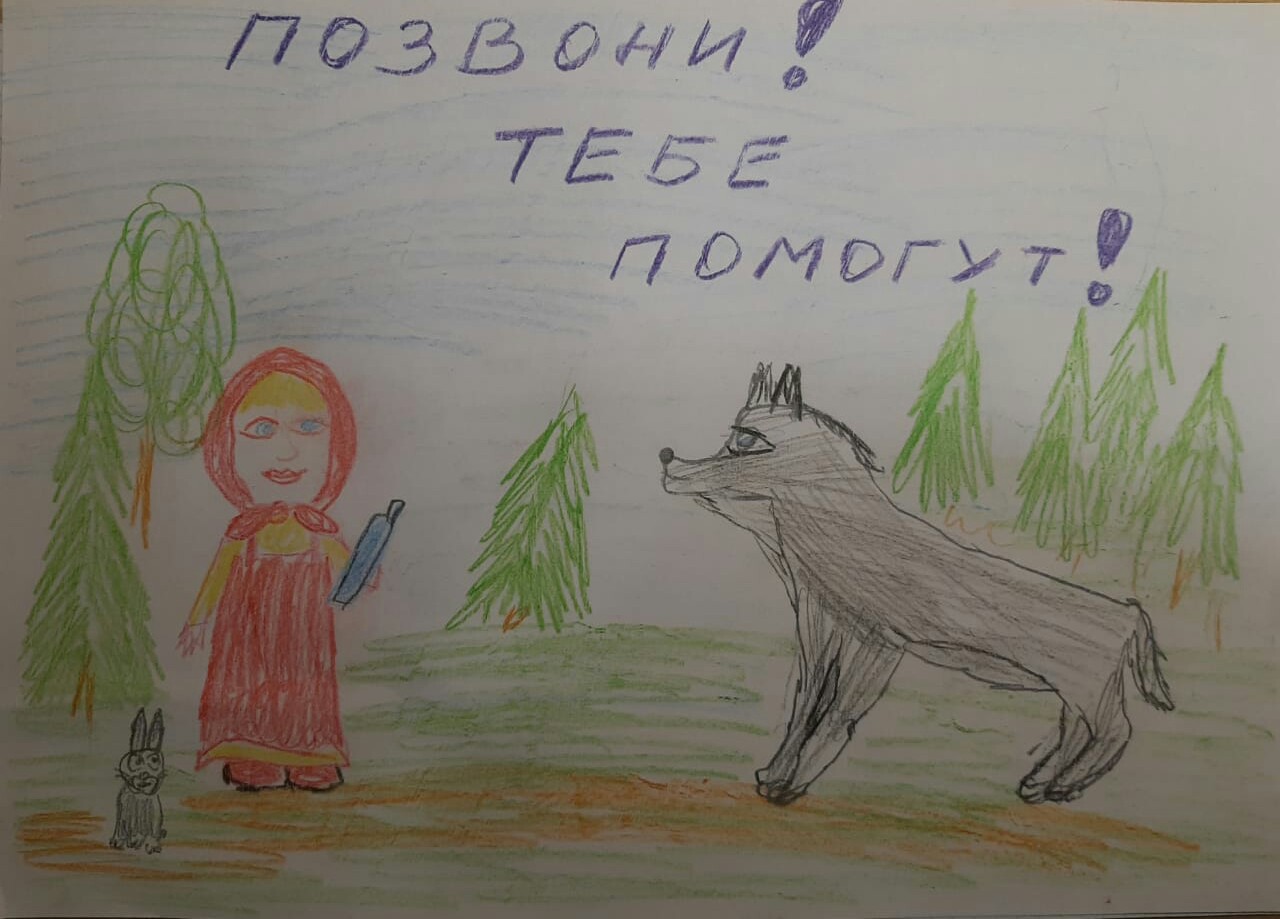 